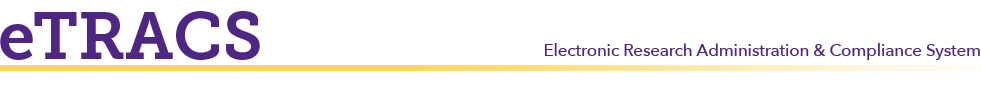 Linkages – Related ProposalsUpdated 5.1.19Definitions: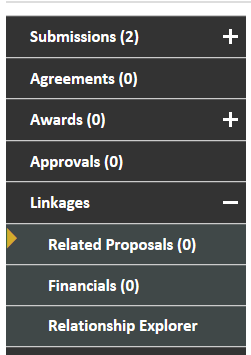 Linkages: The section of the Proposal Tracking (PT) record where a proposal can be tied to another type of non-submission record.Related Proposals:  The section under linkages where a related proposal can be designated.Non-Submission records: A record that can be linked and related to a proposal record.  Such records include, but are not limited to: non-disclosure agreement, master agreement and materials transfer agreement.What types of records can be linked?Proposal Tracking records should only be linked to non-submission records as defined above.  The record should already be created in eTRACS prior to linking in the proposal record.Linking Related Proposals:Navigate to the PT record of the proposal.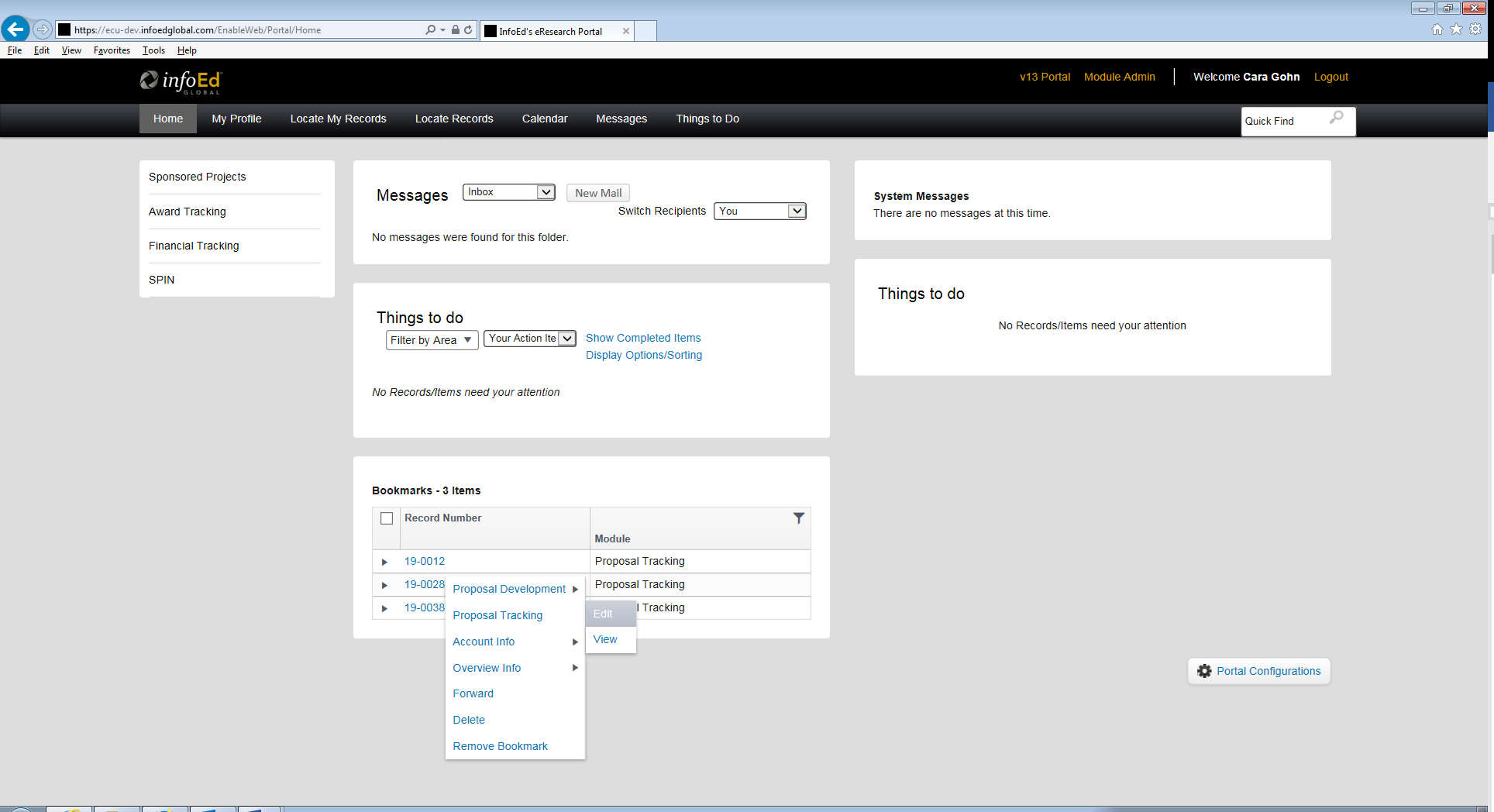 In the left-hand navigation window click on Linkages > Related Proposals.In the top right-hand corner click on “Link to Existing.”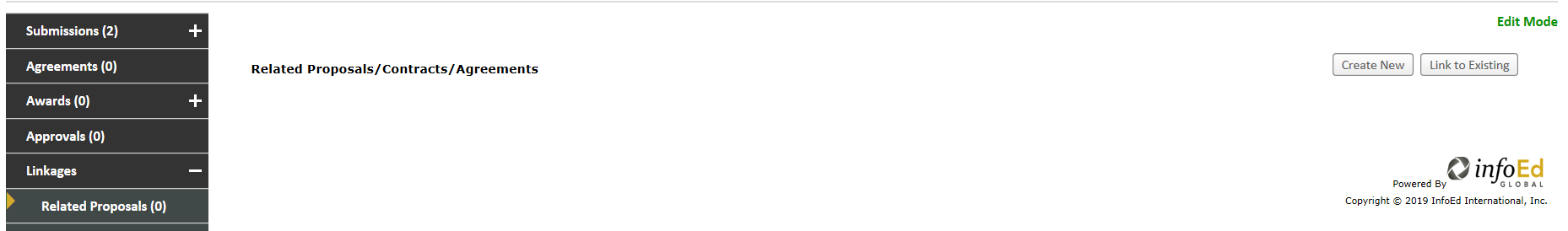 A window will populate that will allow you to search for the related record or to type in the number directly.To search for a record: Select a parameter option and keep all the proposal statuses checked > Click Go > records will populate at the bottom of the screen > Check the box to the right of the record that applies > Click Select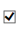 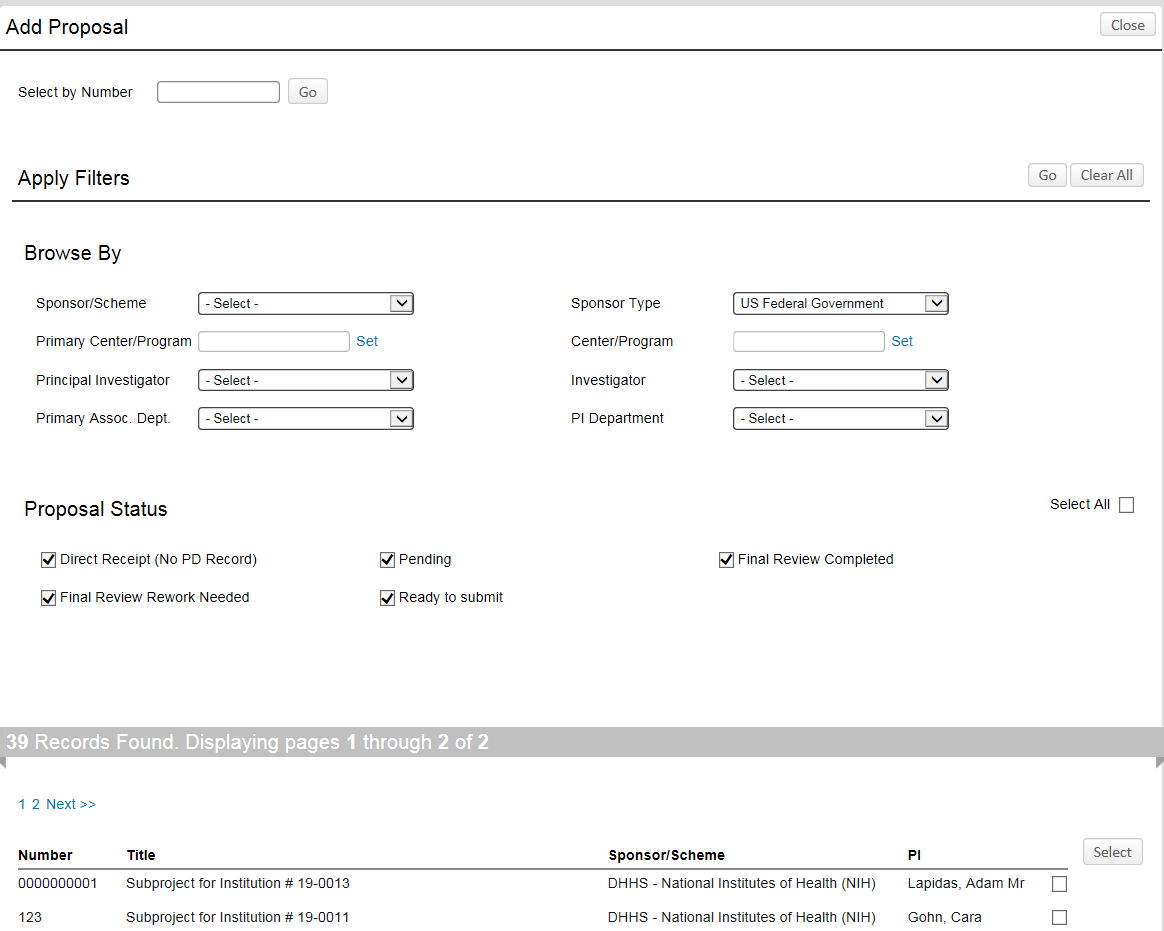 If you know the record number: Type in the number > Click Go > Proposal will populate at the bottom of the screen > Check the box to the right of the record > Click Select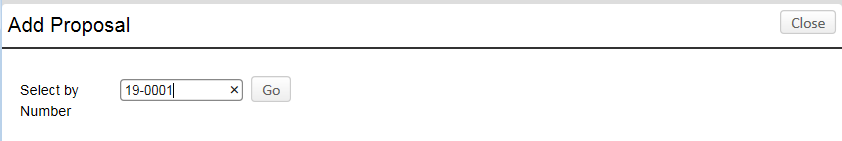 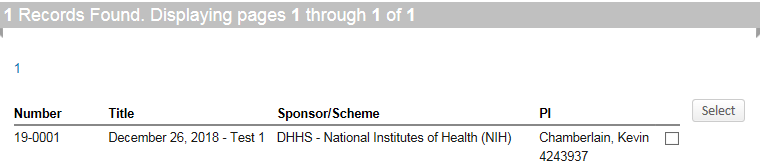 The pop-up window will close and the related record will now appear in the PT record.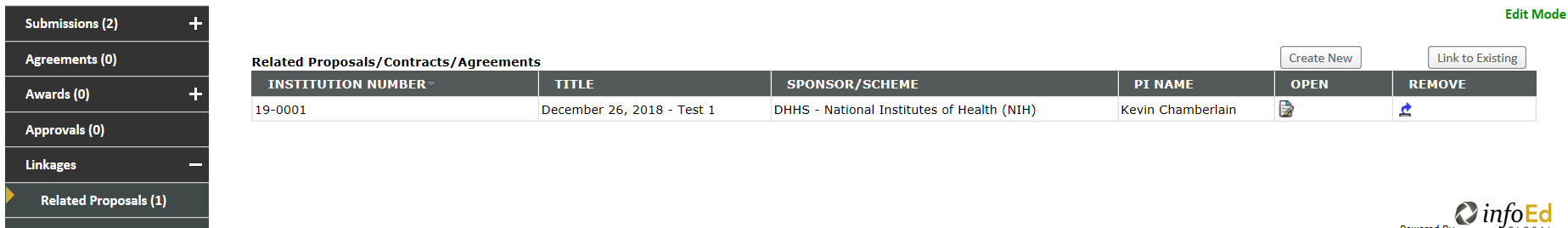 